	Календарь дней здоровья	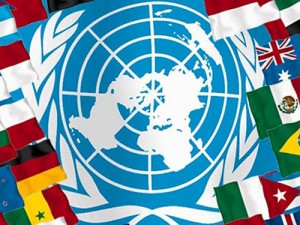 Перечень Всемирных и Международных дней здоровья,установленных  Генеральной Ассамблеей ООН или Всемирной Организацией здравоохранения (ВОЗ), которые могут быть использованы для проведения массовых мероприятий по охране и укреплению здоровья населения,  в 2015 году4 февраля        Всемирный День борьбы против рака11 февраля       Всемирный день больного1 марта             Всемирный день иммунитета6 марта             Всемирный день борьбы с глаукомой12 марта (второй четверг марта)    Всемирный день почки24 марта           Всемирный день борьбы против туберкулеза7 апреля            Всемирный день здоровья23–30 апреля   (последняя неделя апреля)   Европейская неделя иммунизации26 апреля        День памяти погибших в радиационных авариях и катастрофах8 мая                 Всемирный день Красного Креста и Красного Полумесяца9 — 16 мая (неделя со второй субботы мая)     Всемирный день борьбы с гипертонией15 мая               Международный день семьи19 мая               Международный день памяти умерших от ВИЧ и СПИДа19 мая                 Всемирный день борьбы с гепатитом29 мая                Всемирный День здорового пищеварения30 мая                 Всемирный день борьбы против астмы и аллергии31 мая               Всемирный день без табака1 июня              Международный день защиты детей5 июня              Всемирный день охраны окружающей среды14 июня            Всемирный день донора крови21 июня (третье воскресенье июня)      День медицинского работника26 июня           Международный День борьбы с наркоманией9 августа (вторая суббота августа)         Всероссийский  День физкультурника29 сентября      Всемирный день сердца27 сентября      Всемирный день туризма28 сентября      Всемирный день борьбы против бешенства1- 7 октября     Всемирная неделя поощрения и поддержки грудного вскармливания1 октября           Международный день пожилых людей3 октября         Всемирный День трезвости и борьбы с алкоголизмом10 октября        Всемирный день психического здоровья8 октября (второй четверг октября)     Всемирный день зрения20 октября         Всемирный день борьбы с остеопорозом29 октября        Всемирный день борьбы с инсультом14 ноября           Всемирный день борьбы с диабетом19 ноября            Всемирный день борьбы против хронической обструктивной болезни легких19 ноября (третий четверг ноября)   Международный день отказа от курения15 ноября (третье воскресенье ноября)  Всемирный день памяти жертв дорожно-транспортных происшествий1 декабря         Всемирный день борьбы со СПИДом 3 декабря         Международный день инвалидов11 декабря       Всемирный день борьбы с бронхиальной астмой